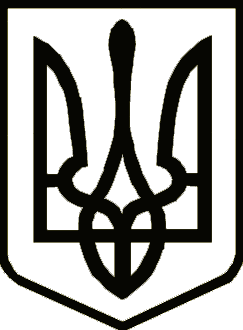 УкраїнаКИЇНСЬКА СІЛЬСЬКА  РАДА ЧЕРНІГІВСЬКОГО РАЙОНУ  ЧЕРНІГІВСЬКОЇ  ОБЛАСТІ РІШЕННЯ       (двадцять сьома сесія шостого скликання) від 17 грудня 2014  року                                                                                                  Про здійснення аналізу впливу регуляторного акта проекту рішення Киїнської сільської ради «Про затвердження Правил благоустрою та громадського порядку на території Киїнської сільської  ради Чернігівського району  Чернігівської області»           Відповідно до Закону України “Про засади державної регуляторної політики у сфері господарської діяльності”, до Наказу Міністерства з питань житлово-комунального господарства України “Про затвердження Рекомендацій із розроблення правил благоустрою території населеного пункту” від 31.05.2011 року № 32, керуючись ст.ст. 40, 59 Закону України “Про місцеве самоврядування в Україні”, сільська рада                                                     ВИРІШИЛА:1. Підготувати та оприлюднити регуляторний акт проекту рішення сільської ради ” Про затвердження Правил благоустрою та громадського порядку  на території  Киїнської  сільської  ради Чернвгівського району Чернігівської області ” на офіційному веб-сайті Чернігівської районної ради (додається).2. Доручити секретарю сільської ради  Светенок Л. Г.  приймати пропозиції та зауваження щодо  Правил благоустрою та громадського порядку  на території  Киїнської сільської  ради Чернігівського району  Чернігівської області протягом 30 днів з дня опублікування на офіційному веб-сайті Чернігівської районної ради повідомлення про оприлюднення регуляторного акту проекту рішення сільської ради ” «Про затвердження Правил благоустрою та громадського порядку  на території Киїнської   сільської  ради Чернігівського району Чернігівської області ”.Сільський голова                            Л. В. Хомазюк     